Scenariusz  zajęć wychowawczych z elementami socjoterapii w grupie uczniów kl. VI i VIII szkoły specjalnejTemat bloku:Poznaj siebie, poznaj mnie. Bądźmy bliżej siebie.Czas trwania: 3 godzinyCele:-  nauka nazywania własnych emocji;- odkrywanie własnych mocnych i słabych stron;- odczytywanie emocji i potrzeb drugiego człowieka;- tworzenie okazji do budowania więzi społecznych;- rozwijanie umiejętności nawiązywania kontaktów;Metoda:- psychodramy, - „burzy mózgów”’- współdziałania;Środki:- lusterka alter-ego;-  etykiety z nazwami emocji;-  kartki białe, flamastry,- imienne karty do wypełniania;- muzyka relaksacyjna (np. Schumann) + tekst/podkład wyciszający.Przewidywane efekty:- otwartość na własne potrzeby i na potrzeby innych;- zbudowanie więzi w zespole;- nabywanie poczucia bezpieczeństwa i przynależności do grupy;ZAJĘCIA I.TEMAT:  Poznaj siebie.ZAJĘCIA WSTĘPNE.Dzieci siadają w kręgu, blisko siebie. Witają się, przesyłając uściskiem dłoni iskierkę życzliwości. Na polecenie prowadzącego, zamykają oczy i przy dźwiękach muzyki słuchają opowieści ( zał.1). Wyciszają się. Zapominają o trudnym dniu.ZAJĘCIA WŁAŚCIWE.Na hasło prowadzącego dzieci układają listę emocji, nazywają swoje uczucia – pomoc :emotikony, zdania niedokończone ( zał. 2)Wszystkie uczucia spisujemy na karteczkach i układamy w kręgu przed sobą.Prowadzący rozdaje dzieciom lusterka „alter-ego”, prosząc, aby wybrały spośród karteczek te, które dziś określają ich nastrój.Dzieci przyklejają na lusterkach swoje emocje.Złe emocje omawiamy wspólnie i metodą „burzy mózgów” udzielamy rad-porad, jak „rozjaśnić” świat.Prowadzący przejmuje lusterka, zapowiadając powrót do nich na kolejnych zajęciach.Prowadzący rozdaje dzieciom czyste kartki i prosi o obrysowanie dłoni prawej i lewej.Następnie prosi uczniów o napisanie na palcach prawej dłoni, co samodzielnie potrafią zrobić, co im sprawia przyjemność.Na wykresie lewej dłoni prosi o wypisanie wszystkiego, co sprawia trudność, czego nie potrafią.Każde dziecko opowiada o swoich dłoniach.( prowadzący sugeruje, że w lewej ręce mamy więcej emocji i będziemy pracować nad słabymi stronami naszego „ja”)ZAKOŃCZENIE ZAJĘĆ:Prowadzący pyta: co sprawiło wam dzisiaj przyjemność, co było trudne do przekazania, jak się czujecie po zajęciach?Pożegnanie – puszczenie w kręgu „iskierki życzliwości” i „uśmiechu wsparcia”ZAJĘCIA IITEMAT:  Poznaj mnie.Zajęcia wprowadzające. Prowadzący wita każdego ucznia, uczniowie witają siebie uścickiem dłoni i uśmiechem. Rozpoczynamy zajęcia słowami puszczonymi w kręgu: „ Cieszę się, że tu jestem i ty tu jesteś ze mną”Wyciszamy emocje oddechem relaksacyjnym.Wprowadzenie do tematu spotkania i zajęcia właściwe.Prowadzący zapoznaje uczniów z celem spotkania.Prowadzący przygotowuje dzieci do ćwiczenia, rozdając zadrukowane imiennie karty i prosząc, aby każde dziecko wpisało jedną swoją zaletę i jedną wadę. Następnie karty krążą między dziećmi. Każde z nich musi dopisać na karty jedną zaletę i jedną wadę, którą dostrzega u koleżanki/kolegi .Przeprowadzamy analizę spostrzeżeń: jaką widzisz siebie ty? Jaką widzą cię inni?Wyjmujemy lusterka „alter-ego” i naklejamy emocjałkę. Analizujemy „emocjałki” i wspieramy smutnych i niezadowolonych.Prowadzący rozdaje dzieciom szablony „ złotej rybki” i żółte flamastry (zał. 3.)Uczniowie dostają polecenie stworzenia własnej złotej rybki.Podpisują własnym imieniem.  Prowadzący rozkłada na stole w kręgu przygotowane etykietki z różnymi drobnymi przyjemnościami ( zał.4.). Odczytuje je głośno a uczniowie wybierają coś dla siebie, przyklejają pod swoją złotą rybką i układają odwrotną stroną na środku kręgu.  Prowadzący  wyjaśnia zadanie: „Miło jest sprawić komuś przyjemność”.Prosi każde dziecko, aby wylosowało jeden arkusz.Prowadzący prosi o spełnienie życzenia kolegi/koleżanki. Dzieci dostają na to tydzień.PODSUMOWANIE I POŻEGNANIE.- co było trudne w dzisiejszych zajęciach;- czego dowiedzieliśmy się o sobie;- czy miło razem spędziliśmy czas.ZAJĘCIA IIITEMAT: Możesz na mnie liczyć!Zajęcia wprowadzające.- krąg, wymiana iskierki „życzliwości” i „uśmiechu przyjaźni”;- zabawa relaksacyjna: „zapraszam cię obok siebie”Zajęcia właściwe. Jak ci minął tydzień? Co dobrego się wydarzyło? Prowadzący kieruję rozmowę na przyjemności „złotej rybki”. Wzajemnie nagradzamy się brawami za wykonannie zadania i gratulacjami za odczuwaną przyjemność.Prowadzący omawia z dziećmi aspekt potrzeby pomagania, wspierania i dawania radości drugiej osobie.Zabawa: „Zaufaj mi, proszę…”Prowadzący przedstawia scenariusz zabawy. Dzieci dobierają się w pary. Jedno ma zawiązane oczy i ma zaufać drugiemu, którego zadaniem jest bezpieczne przeprowadzenie kolegi niewidzącego przez szkolny labirynt. Wszyscy towarzyszymy tej wyprawie, obserwując zachowanie prowadzonego i prowadzącego.Sytuacja powtarza się do chili aż wszystkie dzieci w grupie wymienią się partnerami i przejdą „test zaufania”.Omawiamy wspólnie zadanie. Uczniowie opowiadają, jak się czuli, prowadzeni, z kim czuli się najbezpieczniej, komu już dziś powiedzą: „ufam ci”. Prowadzący wypowiada własne spostrzeżenia i uwagi.Wszyscy rozumieją, co to znaczy zaufanie i odpowiedzialność za drugiego człowieka.Wspólnie definiujemy: „Możesz mi zaufać”.PODSUMOWANIE I ZAKOŃCZENIE ZAJĘĆ- jak się czujecie w swoim gronie;- czy poznaliście się lepiej;- czy czujecie, że możecie na siebie liczyćUścisk, iskierka więzi,życzenia miłego dnia.ZAŁĄCZNIK  1.  Jest piękny, letni dzień. Leżysz na cieplutkiej plaży. Piasek ogrzewa ci stopy. Słoneczko pięknie świeci. Jest cicho…..Zamykasz oczy…. Słyszysz pisk mew, nawoływanie, śpiew…Słyszysz szum fal…delikatny, miły, usypiający…Jest ci dobrze…przyjemnie…spokojnie. Nie wydarzy się nic złego…Czujesz się bezpiecznie…. Słychać syrenę statku… Może to twój statek…. Zbierze cię daleko, tam, dokąd tylko zechcesz…Możesz wszystko… Jesteś kapitanem… Stery są w twoich rękach…Jesteś silny, mocny, wspaniały…..A wokół cisza….ZAŁĄCZNIK 2.Kiedy dostanę piątkę, jestem….Kiedy nagle coś spadnie z hukiem, czuję….Kiedy usłyszę coś niemiłego, robi mi się…..Kiedy idę sam ciemną drogą, czuję…..Kiedy wygram konkurs, jestem……Kiedy powiesz mi coś przyjemnego, czuję….Dostaję prezent, jestem….Śmiejesz się ze mnie, czuję……Zgubiłam ulubiną rzecz, jest mi…….Przed klasówką czuję…..Gdy rodzice się kłócą, jestem…..Nagłe pojawienie się groźnego psa wzbudza we mnie….Gdy mnie boli, wtedy…..Gdy się pokłócę z kimś, czuję……ZAŁĄCZNIK 3.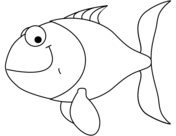 ZAŁĄCZNIK 4.Mogę towarzyszyć ci na wszystkich przerwach.Mogę namalować ci obrazek, jaki sobie zamarzyszMogę wykonać dla ciebie album z tym, co najbardziej cię interesujeMogę pomóc ci w zadaniu matematycznymMogę wyręczyć cię w dyżurzeMogę, w twoim imieniu rozmawiać z nauczycielem, przed którym musisz się wytłumaczyćMogę raz odpowiedzieć za ciebie na lekcji.Mogę podać ci obiad w stołówceMogę być z tobą w parze na każdym wfMogę i chcę stanąć w twojej obronie w każdym sporze z kolegami z innych klas                                                                 Opracowanie zajęć: Beata Jacewicz-Jakonczuk